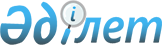 О мерах по организации социальных рабочих мест в городе Каражал
					
			Утративший силу
			
			
		
					Постановление акимата города Каражал Карагандинской области от 07 июля 2010 года N 115. Зарегистрировано Управлением юстиции города Каражал Карагандинской области 22 июля 2010 года N 8-5-96. Утратило силу - постановлением акимата города Каражал Карагандинской области от 16 июня 2011 года N 144      Сноска. Утратило силу постановлением акимата города Каражал Карагандинской области от 16.06.2011 N 144 (вводится в действие по истечении десяти календарных дней после дня его первого официального опубликования).

      В соответствии со статьей 31 Закона Республики Казахстан от 23 января 2001 года "О местном государственном управлении и самоуправлении в Республике Казахстан", с подпунктом 5 пункта 2 статьи 4 и статьи 18-1 Закона Республики Казахстан от 23 января 2001 года "О занятости населения", решением ХХIII сессии Каражалского городского Маслихата от 21 декабря 2009 года N 203 "О бюджете города на 2010-2012 годы" (зарегистрировано в Реестре государственной регистрации нормативных правовых актов N 8-5-82), в целях оказания социальной поддержки безработным гражданам, относящимся к целевым группам, акимат города Каражал ПОСТАНОВЛЯЕТ:



      1. Утвердить Порядок отбора работодателей, предлагающих организацию социальных рабочих мест для трудоустройства безработных из целевых групп.



      2. Государственному учреждению "Отдел занятости и социальных программ города Каражал" (далее - Отдел занятости) организовать работу по созданию социальных рабочих мест для временного трудоустройства безработных граждан из целевых групп, зарегистрированных в Отделе занятости, в установленном законодательством порядке сроком не более шести месяцев.



      3. Размер среднемесячных отчислений для лиц, направляемых на социальные рабочие места, исходя из общей суммы трансфертов с учетом плановой численности трудоустраиваемых и продолжительности участия, включая обязательные пенсионные взносы и индивидуальный подоходный налог, составляет 20000 тенге. Доля софинансирования со стороны работодателя определяется договором, заключаемым между Отделом занятости и работодателем.



      4. Считать утратившим силу постановление акимата города Каражал N 126 от 15 мая 2009 года "О мерах по организации социальных рабочих мест" (зарегистрировано в управлении юстиции города Каражал 17 июня 2009 года регистрационный номер 8-5-72, опубликованное в газете "Қазыналы өңір" от 17 июня 2009 года за N 24).



      5. Контроль за исполнением настоящего постановления возложить на заместителя акима города Оспанову З.



      6. Настоящее постановление вводится в действие по истечении десяти календарных дней после дня его первого официального опубликования и распространяется на правоотношения, возникшие с 1 июля 2010 года.      Аким города Каражал                        Г. Мукашев

Утвержден постановлением

акимата города Каражал

07 июля 2010 года N 115 

Порядок отбора работодателей, предлагающих организацию социальных рабочих мест для трудоустройства безработных из целевых групп

      1. Работодатель подает заявку на организацию социальных рабочих мест в Уполномоченный орган – государственное учреждение "Отдел занятости и социальных программ города Каражал" (далее - Уполномоченный орган).



      2. При отборе работодателей, предлагающих организацию социальных рабочих мест, Уполномоченный орган учитывает следующие требования:

      1) платежеспособность предприятия;

      2) своевременность выплаты заработной платы;

      3) соответствие рабочего места нормам техники безопасности;

      4) соблюдение на предприятии норм Трудового кодекса Республики Казахстан;

      5) возможность предоставления безработному постоянной работы по истечении срока действия заключенного договора с Уполномоченным органом.



      3. Работодатель для участия в отборе представляет копии учредительных документов либо свидетельство индивидуального предпринимателя.



      4. Работодатель заключает договор с Уполномоченным органом на организацию социальных рабочих мест. В договоре отражаются предмет договора, размер и условия оплаты труда, сумма затрат, ответственность сторон и особые условия, срок действия договора. Работа носит временный характер и для ее организации не могут быть использованы постоянные рабочие места и вакансии.



      5. Уполномоченный орган выдает направление безработным из целевых групп населения для трудоустройства на социальные рабочие места.



      6. Финансирование мероприятий по созданию социальных рабочих мест производить в пределах целевых трансфертов, предусмотренных в областном бюджете по бюджетной программе 027 "Целевые текущие трансферты бюджетам районов (городов областного значения) на расширение программы социальных рабочих мест и молодежной практики".



      7. Работодатель принимает на социальное рабочее место направляемого безработного, заключает с ним трудовой договор, предоставляет рабочее место, соответствующее нормам техники безопасности.



      8. Работодатель для возмещения расходов по оплате труда ежемесячно до 5 числа месяца, следующего за отчетным, представляет в уполномоченный орган в установленном порядке: выписку из приказа о приеме на работу, табель учета рабочего времени, акт выполненных работ.



      9. Работодатель производит обязательные налоговые и пенсионные отчисления в соответствии с действующим законодательством Республики Казахстан.



      10. Контроль за исполнением настоящего Порядка отбора работодателей, предлагающих организацию социальных рабочих мест для трудоустройства безработных из целевых групп, возлагается на Уполномоченный орган.
					© 2012. РГП на ПХВ «Институт законодательства и правовой информации Республики Казахстан» Министерства юстиции Республики Казахстан
				